Олимпиада по литературе  5 классНа все вопросы возможен только один правильный ответ.1. Как называется следующий отрывок из сказки: «В некотором царстве, в некотором государстве жили-были старик и старух, и было у них три сына».A) обращениеB) монологC) зачинD) концовка2. Найдите четвёртый «лишний».A) «Царевна-лягушка»B) «Солдатская шинель» C) «Василиса Прекрасная»D) «Гуси-лебеди»3. Назовите автора картины.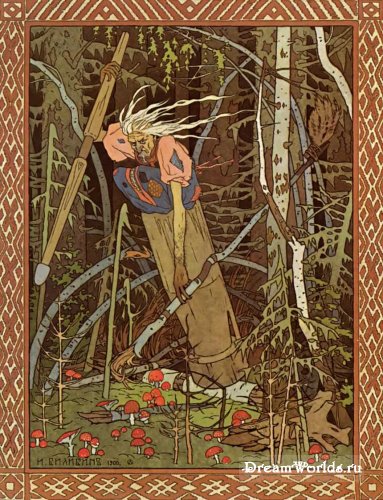 A) И.Я.БилибинB) В.М.ВаснецовC) И.И.ШишкинD) М.А.Врубель4. Какого рода литературы не существует?A) драматичеnскогоB) стихотворногоC) эпическогоD) лирического5. Найдите ошибку.A) Ольга – княгиняB) Лыбедь – рекаC) Претич – князьD) Святослав – воевода6. Одна из басен И.Крылова является откликом на события войны 1821-го года. Какой исторический деятель воплощён в образе Ловчего?A) СуворовB) НаполеонC) КутузовD) Александр I7. Найдите четвёртый «лишний».A) «Сказка о мёртвой царевне и семи богатырях»B) «Сказка о царе Салтане»C) «Сказка о попе и его работнике Балде»D) «Спящая царевна»8. Как называется произведение, в основе которого чаще всего лежит историческое событие, предание с напряжённым сюжетом?A) балладаB) басняC) легендаD) рассказ9. Найдите верное соответствие.       А) Взбесилась ведьма злая                                             1. А.Н.Плещеев     И, снегу захватя,                                                         2. И.З.Суриков         Пустила, убегая,                                                         3. А.А.Фет      В прекрасное дитя.                                                     4. Ф.И.Тютчев       Б) Уж тает снег, бегут ручьи,     В окно повеяло весною...     Засвищут скоро соловьи,     И лес оденется листвою!В) Белый снег, пушистый     В воздухе кружится     И на землю тихо     Падает, ложится.Г) Задрожали листы, облетая,     Тучи неба закрыли красу,     С поля буря ворвавшися злая     Рвёт и мечет и воет в лесу.A) А2, Б1, В3, Г4B) А3, Б2, В4, Г3C) А4, Б3, В2, Г1D) А4, Б1, В2, Г310. Какой вид рифмовки используется автором стихотворения?Заря прощается с землею,Ложится пар на дне долин,Смотрю на лес, покрытый мглою,И на огни его вершин.A) парнаяB) опоясывающаяC) свободнаяD) перекрёстная11. В какой строчке допущена ошибка?A) «Муму», рассказ, И.С.ТургеневB) «Кубок», стихотворение, В.А.ЖуковскийC) «Хирургия», рассказ, А.П.ЧеховD) «Заколдованное место», повесть, Н.В.Гоголь.12. Как называется основная мысль художественного произведения?A) сюжетB) завязкаC) идеяD) жанр13. Какое средство художественной выразительности использует И.А.Крылов  в данном отрывке из басни «Лжец»?Вот в Риме, например, я видел огурец.Ах, мой творец!И по сию не вспомнюсь пору.Поверишь ли? Ну, право, был он с гору.A) олицетворениеB) эпитетC) литотаD) гипербола14. Найдите четвёртый «лишний».A) скороговорка, пестушка, аллегорияB) сравнение, эпитет, олицетворениеC) баллада, басня, сказкаD) волшебные, бытовые, о животных15. Найдите иллюстрацию к басне, мораль которой звучит так:Невежда также в ослепленьеБранит науки и ученье,И все ученые труды,Не чувствуя, что он вкушает их плоды.A) 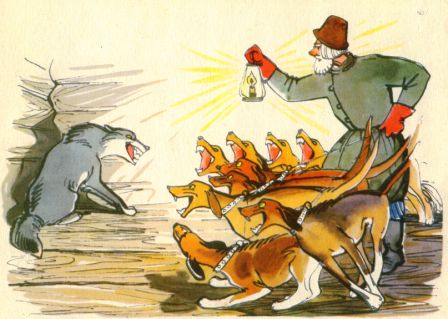 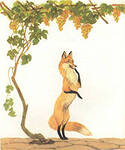 B) 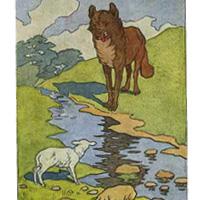 C) D) 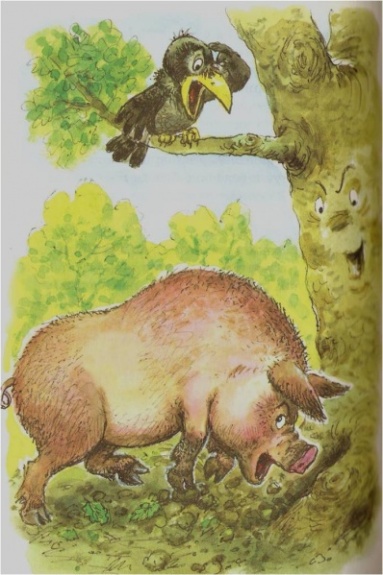 